Wkładka do zamka - jak ją zamontować prawidłowo? Sprawdź!Choć wszyscy staramy się ich unikać, w życiu zdarzają się sytuacje, w których ze względu na zgubienie kluczy czy inne powody, nie pozostaje nic innego jak zmiana zamka w drzwiach. Co wówczas robić? Wystarczy odpowiedni wkładka i ten krótki poradnik!Jak wymierzyć wielkość wkładki?Ustalenie właściwego rozmiaru wkładki to właściwie najważniejsze i jedyne kryterium, którym trzeba kierować się podczas jej wyboru. Oznacza się ją za pomocą wartości A i B, które opisują odległość od osi otwierania aż do mocowania w krawędzi. Odpowiednio dopasowana wkładka do zamka może wystawać maksymalnie 2-3 mm poza szyld zewnętrzny. W ten sposób dodatkowo chroni miejsce przed włamaniem.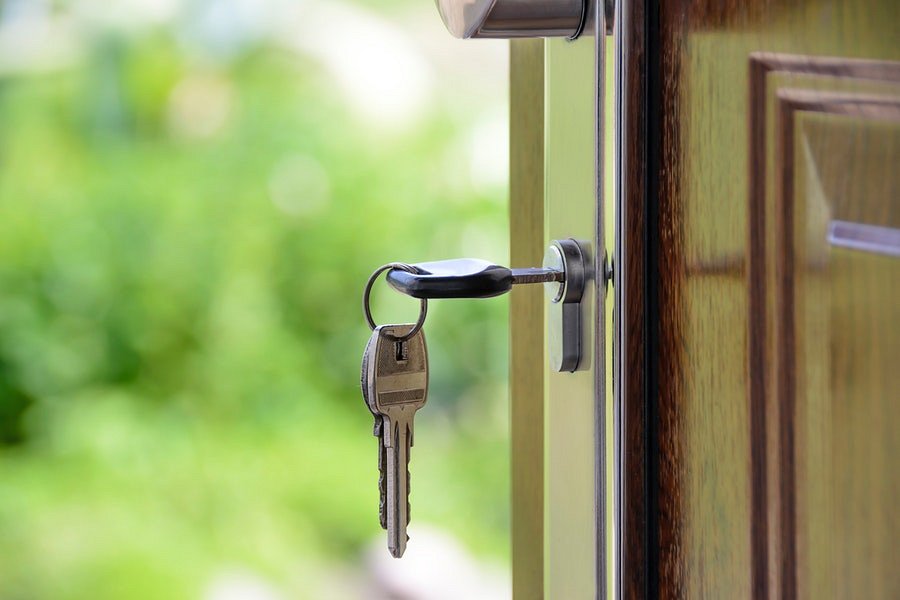 Montowanie wkładki do zamkaJeśli dopasowana wkładka do zamka jest już gotowa, czas przystąpić do samego procesu wymiany:l odkręcić śruby mocującą i zewnętrze zewnętrzne.l wsadzić klucz do zamka, przekręcić o 45 stopni w prawo, później w lewol sprawdzić czy nowa wkładka do zamka jest identyczna co staral ponownie przełożyć klucz w prawo i umieścić w nim wkładkęl powtórzyć wszystkie kroki w odwrotnej kolejnościl przykręcić ponownie śrubyPo wykonaniu powyższych czynności należy sprawdzić czy wszystko działa poprawnie, a finalnie dokręcić szyld. Gotowe!